Уважаемые коллеги!Свердловский областной фильмофонд – филиал государственного учреждения культуры, ведущий свою историю с 1925 года, предлагает рассмотреть предложение о сотрудничестве в сфере культурно-досуговой деятельности для учащихся школ г. Екатеринбурга.В вашем распоряжении:около 30 образовательных, развлекательных, профилактических кинопрограмм, разработанных специально для школьников фонд кино, включающий большое число советских, российских и зарубежных короткометражных и полнометражных анимационных фильмов возрастного рейтинга 0-12+современный кинозал в центре города с уютными мягкими креслами (30 мест) и гардеробной комнатойфойе кинозала и кухня для проведения праздничных чаепитийОтличия кинозала Фильмофонда от кинотеатров: экономичная цена билета – от 50 руб. широкий ассортимент киномероприятий (образовательных, праздничных, профилактических)бесплатная разработка новых кинопрограмм, исходящих из нужд именно вашего образовательного учрежденияширокий ассортимент предлагаемых художественных, анимационных и документальных лент отсутствие посторонних лиц (режимный объект)отсутствие торговых точек  и автоматов в здании фонда - дети не отвлекаются, не приобретают и не употребляют бесконтрольно продукты питанияМы предлагаем:возможность выбрать удобные для вас дату и время проведения мероприятия (в том числе в вечернее время и выходные дни – для проведения праздников, организуемых родительскими комитетами)индивидуальный подход – показ анимационных фильмов и сложность кинопрограммы могут быть рассчитаны как на разный зрительский возраст, так и на известную вам «усидчивость» определенной группы детей (от 20 минут до часа и даже чуть больше!)свободный выбор фильмов и кинопрограмм – вы выбираете их сами, либо мы, основываясь на ваших пожеланиях и собственном опыте, предлагаем подходящие вариантыНаши мероприятия:познавательно-развлекательные и профилактические кинопрограммы  и кинопоказы по цене 50 руб. за билет (от 1200 руб. с зала)кинопраздники (15-30 мин. игр и викторин с ведущей + кинопоказ) по специальной цене – от 1 400 руб. без организации праздничного стола и от 1 600 руб. с организацией (продукты клиента)творческие встречи и кинолектории – от 2000 руб.экскурсия в Фильмофонд с режиссером кино (40-60 мин.) – от 2000 руб.КинопрограммыНа сегодняшний день в нашем фонде на регулярной основе с успехом проходят кинопрограммы самой разнообразной тематики, которым непременно найдется место в календаре образовательного учреждения.Праздничные и памятные даты:«Здравствуй, школа!» (1 сентября – День знаний)«Бабушка и дедушка – эти добрые слова» (1 октября – День пожилых людей, 28 октября – День бабушек и дедушек)«Народы Среднего Урала» (4 ноября – День народного единства, 16 ноября – Международный день толерантности)«Как волшебство стало наукой» (10 ноября – Всемирный день науки за мир и развитие, 8 февраля – День науки)«Пусть всегда будет Мама!» (последнее воскресенье ноября)«Новый Год в Фильмофонде» (31 декабря)«День семьи, день любви» (14 февраля – День всех влюблённых, 15 мая – Международный день семей, 8 июля – День семьи, любви и верности)«23+8 или Великое объединение» (23 февраля – День защитника Отечества, 8 марта – Международный женский день)«Февромарт» (23 февраля – День защитника Отечества, 8 марта – Международный женский день)«Космическое путешествие с Незнайкой» (12 апреля – День космонавтики)«Освоение космоса» (12 апреля – День космонавтики)«Мы – наследники Великой Победы» (9 мая – День Победы)Окружающий мир:«Осень золотая» (сентябрь-ноябрь)«Амурский тигр» (четвертое воскресенье сентября  – День амурского тигра в России, 4 октября – День защиты животных, 1 марта – Всемирный день кошек, 29 июля – Международный день тигра)«Планета животных» (4 октября – День защиты животных)«Круговорот воды в природе» (22 марта – Всемирный день водных ресурсов)«Лето и цветы» (май-август)Родной край:«Мир камня» (родной край, Бажов)«Народы Среднего Урала» (первое воскресенье сентября – День народов Среднего Урала, 4 ноября – День народного единства, 16 ноября – Международный день толерантности)«День города» (третья суббота августа – День города Екатеринбурга)Литература:«Ожившая сказка» (2 апреля – Международный день детской книги, 23 апреля – Всемирный день книг и авторского права)«У Лукоморья» (по сказкам Пушкина; 21 марта – Всемирный день поэзии, 2 апреля – Международный день детской книги, 23 апреля – Всемирный день книг и авторского права, 6 июня – Пушкинский день и День русского языка)«Мир камня» (родной край, Бажов; 3 марта – Всемирный день писателя, 2 апреля – Международный день детской книги, 23 апреля – Всемирный день книг и авторского права)Здоровый образ жизни, спорт:«Доброго здоровья!» (7 апреля – Всемирный день здоровья)«Знаменитые люди Екатеринбурга – Герои спорта» (олимпийские чемпионы; 23 июня – Международный Олимпийский День)«Футбол, ты – мир!» (10 декабря – Всемирный день футбола)Посвященные детскому кино и анимации:«В гости к мультикам» (как создаются мультфильмы)«Мультики, или что такое мультипликация»«Ну, Котёночкин, погоди!»Первое воскресенье марта – Международный день детского телевидения и радиовещания, 8 апреля – День российской анимации, 28 октября – Международный день анимации.Профилактические программы:«Детям о ПДД»«Правила на дороге»совместные с МЧС РФ кинопрограммы (по предварительным заявкам)Напоминаем, если план деятельности вашего учреждения предполагает другую тематику мероприятий – смело обращайтесь, мы разработаем кинопрограмму под ваши нужды абсолютно бесплатно!КинопраздникиОтмечайте выпускные и дни рождения (как отдельных, так, например, и всех летних именинников) по специальной цене для родительских комитетов. Мы предоставим фойе кинозала для организации праздничного чаепития, кухню – для подготовки к празднику. Выберите тему праздника, украсьте зал, и мы с удовольствием поддержим вашу задумку соответствующей тематикой кинопоказа и веселых конкурсов от нашей ведущей! Ни один праздник не будет похож на предыдущий! Возможна организация детской дискотеки.Всё время мероприятия наши специалисты будут рядом и помогут решить все организационные вопросы (встретить гостей, провести фотосъёмку и т.д.).Творческая встреча / кинолекторийНастоящее культурное событие – это праздник живого общения с режиссером кино. Киновед не только расскажет о кино то, чего не знает большинство взрослых, но и ответит на давно мучившие детей вопросы. Тайны государственных фильмохранилищ, занимательные факты о любимых кинолентах, истории отечественной и зарубежной киноиндустрии и многое другое! Полное погружение в мир кино на 40-60 минут!Экскурсия в ФильмофондРежиссер кино проведет детей по Фильмофонду и покажет пленочные киноаппараты различных лет, монтажный стол, за которым создаются кинофильмы, процесс реставрации и ремонта кинопленки, хранилище Фильмофонда, насчитывающее свыше 5000 копий художественных и документальных фильмов. Расскажет о кинотайнах и ответит на вопросы детей о кино. До встречи в кино!Приложение: фотографии с мероприятий Фильмофонда для детейС уважением,Елена Рябова,главный специалист по организационной работеГАУК СО "Свердловский областной фильмофонд".Моб. тел.: +7 (902) 279-33-33Тел.: (343) 374-33-41E-mail: kinoklub@filmofond.ruВконтакте: https://vk.com/filmofond66Cайт: http://filmofond.ru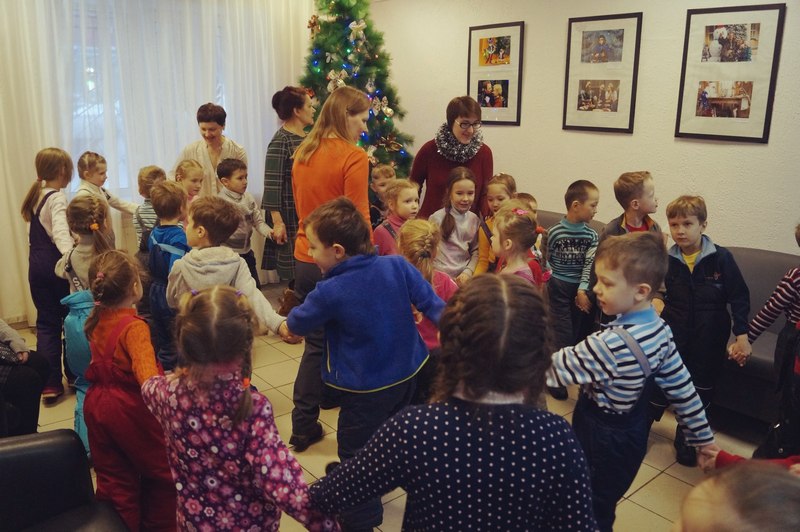 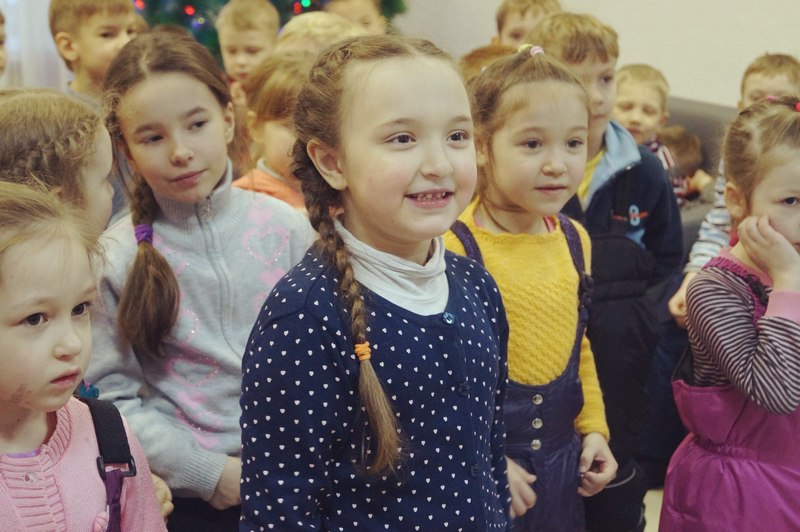 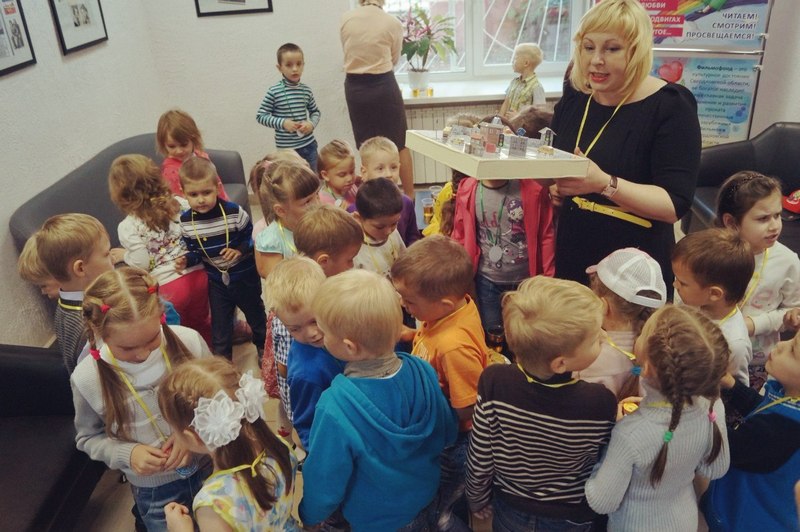 